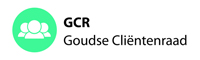 verslag besluitenlijstverslag besluitenlijstverslag besluitenlijstverslag besluitenlijstverslag besluitenlijstVergaderingVergadering23 maart 2023, 10:30 – 12:30 uurlocatie: Nelson Mandela Centrum, Bernadottelaan 79, GoudaAanwezig GastVerhinderd GASDNotulistAanwezig GastVerhinderd GASDNotulistTon de Korte (voorzitter)Adriaan Horrevorts (secretaris)Carla Weller (via Zoom)Colette van der WeesGuido PrinsenbergPaul WiltenburgPaula de WaalAleida HuismanArjola KettingAnouk van der VijghThijs ZuidamSociaal Makelaars en Berthie Melissen (i.v.m. agendapunt 2)Cora Boxma, Yvonne Muijs,Jon van Langeveld en Lucia Liefaart (penningmeester)Bob LodderTonny SluijsTon de Korte (voorzitter)Adriaan Horrevorts (secretaris)Carla Weller (via Zoom)Colette van der WeesGuido PrinsenbergPaul WiltenburgPaula de WaalAleida HuismanArjola KettingAnouk van der VijghThijs ZuidamSociaal Makelaars en Berthie Melissen (i.v.m. agendapunt 2)Cora Boxma, Yvonne Muijs,Jon van Langeveld en Lucia Liefaart (penningmeester)Bob LodderTonny SluijsTon de Korte (voorzitter)Adriaan Horrevorts (secretaris)Carla Weller (via Zoom)Colette van der WeesGuido PrinsenbergPaul WiltenburgPaula de WaalAleida HuismanArjola KettingAnouk van der VijghThijs ZuidamSociaal Makelaars en Berthie Melissen (i.v.m. agendapunt 2)Cora Boxma, Yvonne Muijs,Jon van Langeveld en Lucia Liefaart (penningmeester)Bob LodderTonny SluijsTon de Korte (voorzitter)Adriaan Horrevorts (secretaris)Carla Weller (via Zoom)Colette van der WeesGuido PrinsenbergPaul WiltenburgPaula de WaalAleida HuismanArjola KettingAnouk van der VijghThijs ZuidamSociaal Makelaars en Berthie Melissen (i.v.m. agendapunt 2)Cora Boxma, Yvonne Muijs,Jon van Langeveld en Lucia Liefaart (penningmeester)Bob LodderTonny SluijsNrNotulen/ActiepuntenNotulen/ActiepuntenNotulen/ActiepuntenNotulen/ActiepuntenNotulen/Actiepuntendoordoorgereed1.Vaststellen agendaVerslag en afspraken- en besluitenlijst vorige GCR-vergadering d.d. 23 februari 2023. Ter vaststelling. Verslag d.d. 23 februari 2023:Eventuele voorstellen voor tekstuele wijzigingen kunnen worden toegestuurd aan Tonny.De A&B lijst d.d. 23 februari 2023 wordt nog bijgewerkt.Vaststellen agendaVerslag en afspraken- en besluitenlijst vorige GCR-vergadering d.d. 23 februari 2023. Ter vaststelling. Verslag d.d. 23 februari 2023:Eventuele voorstellen voor tekstuele wijzigingen kunnen worden toegestuurd aan Tonny.De A&B lijst d.d. 23 februari 2023 wordt nog bijgewerkt.Vaststellen agendaVerslag en afspraken- en besluitenlijst vorige GCR-vergadering d.d. 23 februari 2023. Ter vaststelling. Verslag d.d. 23 februari 2023:Eventuele voorstellen voor tekstuele wijzigingen kunnen worden toegestuurd aan Tonny.De A&B lijst d.d. 23 februari 2023 wordt nog bijgewerkt.Vaststellen agendaVerslag en afspraken- en besluitenlijst vorige GCR-vergadering d.d. 23 februari 2023. Ter vaststelling. Verslag d.d. 23 februari 2023:Eventuele voorstellen voor tekstuele wijzigingen kunnen worden toegestuurd aan Tonny.De A&B lijst d.d. 23 februari 2023 wordt nog bijgewerkt.Vaststellen agendaVerslag en afspraken- en besluitenlijst vorige GCR-vergadering d.d. 23 februari 2023. Ter vaststelling. Verslag d.d. 23 februari 2023:Eventuele voorstellen voor tekstuele wijzigingen kunnen worden toegestuurd aan Tonny.De A&B lijst d.d. 23 februari 2023 wordt nog bijgewerkt.2. Gesprek met Berthie Melissen en Sociaal Makelaars Gouda Voorzitter heet de gasten welkom en vertelt wat de GCR doet. Vervolgens vraagt hij hoe het met de sociaal makelaars gaat, wat zij doen en wat er speelt, en waar zij last van hebben?  Berthie is coördinator van de sociaal makelaars en geeft aan waarom de gemeente Gouda is opgedeeld in verschillende gebieden. De sociaal makelaars kijken naar wat er gebeurt in de wijk, een vorm van normaliseren, zorg naar beneden halen, preventief in de buurt, kijken naar veerkracht, aanpassings-vermogen. Soms zijn daar voorzieningen voor nodig, maar soms ook niet. De sociaal makelaars hebben de vrijheid om te bewegen in de wijk. Juist de informele kant, daar proberen de sociaal makelaars wat te halen.In Coronatijd zijn we met een netwerk gestart met overwegend vrijwillige inzet, dit zijn er momenteel 83. Wat is de visie van de sociaal makelaars? En komen jullie deze visie tegen in de keten waarin jullie zitten?Berthie: sociaal makelaars staan vooral voor mogelijkheden en normaliseren. Gelet op de uitvoering, is zij van mening dat nog niet iedereen zich hiernaar gedraagt. En wij geloven vooral in de kracht van onze mensen.Wat is normaliseren?Berthie: als mensen een hulpvraag hebben, hoeft dat niet altijd een reden te zijn voor professionele hulp, maar wel een ondersteunend netwerk. Soms vragen mensen om een verstrekking, wij proberen dan met deze mensen in gesprek te gaan. Dit doen de sociaal werkers, en zij kunnen dit heel goed. Soms is luisteren al genoeg. Voorzitter wijst erop dat we al eerder geconstateerd hebben dat normalisering een erg breed begrip is en geen eenduidige betekenis heeft. Hij stelt voor dit onderwerp te laten rusten.Vervolgens stellen de vier sociaal makelaars zich voor, en geven zij een korte toelichting m.b.t. een aantal initiatieven die in de verschillende wijken van de grond zijn gekomen. Tijdens sirenelunches worden soms ook initiatieven besproken.Met één been staan we in het Sociaal Team, maar we zitten erg op de energie van de bewoners, en denken graag met hen mee. Ook bieden wij hulp bij hun initiatieven. We zien dat bewoners hiervan groeien en zelfvertrouwen krijgen.Hoe worden vooraf initiatieven gecheckt? Er zijn zoveel mensen die vastlopen, maar het kan zijn dat mensen onder de radar werken? Wat is de monitor?Berthie: het netwerk is niet de eigenaar van het initiatief. We kunnen niet de hele samenleving managen. Als Sociaal Teams zijn we echt een facilitering naar diverse initiatieven. Echter, wij hebben niet de regie op de initiatieven.Hoe zijn de sociaal makelaars zichtbaar? Als je niet in deze doelgroep zit, hoe kom je dan bij jullie? Er is behoefte aan meer toegankelijkheid. Misschien bij specialisten in het ziekenhuis?Vermelden op het scherm in de wachtkamer bij huisartsen.Berthie: dank voor deze tips. We hebben al contacten met de POH, maar proberen verder ook onze kennis te delen, en op deze manier steeds meer mensen ambassadeur te maken van ons werk.Tenslotte dankt de voorzitter de sociaal makelaars voor hun aan- wezigheid en toelichting op hun werk, waarna Berthie aangeeft dat suggesties etc. altijd welkom zijn bij de sociaal makelaars.Gesprek met Berthie Melissen en Sociaal Makelaars Gouda Voorzitter heet de gasten welkom en vertelt wat de GCR doet. Vervolgens vraagt hij hoe het met de sociaal makelaars gaat, wat zij doen en wat er speelt, en waar zij last van hebben?  Berthie is coördinator van de sociaal makelaars en geeft aan waarom de gemeente Gouda is opgedeeld in verschillende gebieden. De sociaal makelaars kijken naar wat er gebeurt in de wijk, een vorm van normaliseren, zorg naar beneden halen, preventief in de buurt, kijken naar veerkracht, aanpassings-vermogen. Soms zijn daar voorzieningen voor nodig, maar soms ook niet. De sociaal makelaars hebben de vrijheid om te bewegen in de wijk. Juist de informele kant, daar proberen de sociaal makelaars wat te halen.In Coronatijd zijn we met een netwerk gestart met overwegend vrijwillige inzet, dit zijn er momenteel 83. Wat is de visie van de sociaal makelaars? En komen jullie deze visie tegen in de keten waarin jullie zitten?Berthie: sociaal makelaars staan vooral voor mogelijkheden en normaliseren. Gelet op de uitvoering, is zij van mening dat nog niet iedereen zich hiernaar gedraagt. En wij geloven vooral in de kracht van onze mensen.Wat is normaliseren?Berthie: als mensen een hulpvraag hebben, hoeft dat niet altijd een reden te zijn voor professionele hulp, maar wel een ondersteunend netwerk. Soms vragen mensen om een verstrekking, wij proberen dan met deze mensen in gesprek te gaan. Dit doen de sociaal werkers, en zij kunnen dit heel goed. Soms is luisteren al genoeg. Voorzitter wijst erop dat we al eerder geconstateerd hebben dat normalisering een erg breed begrip is en geen eenduidige betekenis heeft. Hij stelt voor dit onderwerp te laten rusten.Vervolgens stellen de vier sociaal makelaars zich voor, en geven zij een korte toelichting m.b.t. een aantal initiatieven die in de verschillende wijken van de grond zijn gekomen. Tijdens sirenelunches worden soms ook initiatieven besproken.Met één been staan we in het Sociaal Team, maar we zitten erg op de energie van de bewoners, en denken graag met hen mee. Ook bieden wij hulp bij hun initiatieven. We zien dat bewoners hiervan groeien en zelfvertrouwen krijgen.Hoe worden vooraf initiatieven gecheckt? Er zijn zoveel mensen die vastlopen, maar het kan zijn dat mensen onder de radar werken? Wat is de monitor?Berthie: het netwerk is niet de eigenaar van het initiatief. We kunnen niet de hele samenleving managen. Als Sociaal Teams zijn we echt een facilitering naar diverse initiatieven. Echter, wij hebben niet de regie op de initiatieven.Hoe zijn de sociaal makelaars zichtbaar? Als je niet in deze doelgroep zit, hoe kom je dan bij jullie? Er is behoefte aan meer toegankelijkheid. Misschien bij specialisten in het ziekenhuis?Vermelden op het scherm in de wachtkamer bij huisartsen.Berthie: dank voor deze tips. We hebben al contacten met de POH, maar proberen verder ook onze kennis te delen, en op deze manier steeds meer mensen ambassadeur te maken van ons werk.Tenslotte dankt de voorzitter de sociaal makelaars voor hun aan- wezigheid en toelichting op hun werk, waarna Berthie aangeeft dat suggesties etc. altijd welkom zijn bij de sociaal makelaars.Gesprek met Berthie Melissen en Sociaal Makelaars Gouda Voorzitter heet de gasten welkom en vertelt wat de GCR doet. Vervolgens vraagt hij hoe het met de sociaal makelaars gaat, wat zij doen en wat er speelt, en waar zij last van hebben?  Berthie is coördinator van de sociaal makelaars en geeft aan waarom de gemeente Gouda is opgedeeld in verschillende gebieden. De sociaal makelaars kijken naar wat er gebeurt in de wijk, een vorm van normaliseren, zorg naar beneden halen, preventief in de buurt, kijken naar veerkracht, aanpassings-vermogen. Soms zijn daar voorzieningen voor nodig, maar soms ook niet. De sociaal makelaars hebben de vrijheid om te bewegen in de wijk. Juist de informele kant, daar proberen de sociaal makelaars wat te halen.In Coronatijd zijn we met een netwerk gestart met overwegend vrijwillige inzet, dit zijn er momenteel 83. Wat is de visie van de sociaal makelaars? En komen jullie deze visie tegen in de keten waarin jullie zitten?Berthie: sociaal makelaars staan vooral voor mogelijkheden en normaliseren. Gelet op de uitvoering, is zij van mening dat nog niet iedereen zich hiernaar gedraagt. En wij geloven vooral in de kracht van onze mensen.Wat is normaliseren?Berthie: als mensen een hulpvraag hebben, hoeft dat niet altijd een reden te zijn voor professionele hulp, maar wel een ondersteunend netwerk. Soms vragen mensen om een verstrekking, wij proberen dan met deze mensen in gesprek te gaan. Dit doen de sociaal werkers, en zij kunnen dit heel goed. Soms is luisteren al genoeg. Voorzitter wijst erop dat we al eerder geconstateerd hebben dat normalisering een erg breed begrip is en geen eenduidige betekenis heeft. Hij stelt voor dit onderwerp te laten rusten.Vervolgens stellen de vier sociaal makelaars zich voor, en geven zij een korte toelichting m.b.t. een aantal initiatieven die in de verschillende wijken van de grond zijn gekomen. Tijdens sirenelunches worden soms ook initiatieven besproken.Met één been staan we in het Sociaal Team, maar we zitten erg op de energie van de bewoners, en denken graag met hen mee. Ook bieden wij hulp bij hun initiatieven. We zien dat bewoners hiervan groeien en zelfvertrouwen krijgen.Hoe worden vooraf initiatieven gecheckt? Er zijn zoveel mensen die vastlopen, maar het kan zijn dat mensen onder de radar werken? Wat is de monitor?Berthie: het netwerk is niet de eigenaar van het initiatief. We kunnen niet de hele samenleving managen. Als Sociaal Teams zijn we echt een facilitering naar diverse initiatieven. Echter, wij hebben niet de regie op de initiatieven.Hoe zijn de sociaal makelaars zichtbaar? Als je niet in deze doelgroep zit, hoe kom je dan bij jullie? Er is behoefte aan meer toegankelijkheid. Misschien bij specialisten in het ziekenhuis?Vermelden op het scherm in de wachtkamer bij huisartsen.Berthie: dank voor deze tips. We hebben al contacten met de POH, maar proberen verder ook onze kennis te delen, en op deze manier steeds meer mensen ambassadeur te maken van ons werk.Tenslotte dankt de voorzitter de sociaal makelaars voor hun aan- wezigheid en toelichting op hun werk, waarna Berthie aangeeft dat suggesties etc. altijd welkom zijn bij de sociaal makelaars.Gesprek met Berthie Melissen en Sociaal Makelaars Gouda Voorzitter heet de gasten welkom en vertelt wat de GCR doet. Vervolgens vraagt hij hoe het met de sociaal makelaars gaat, wat zij doen en wat er speelt, en waar zij last van hebben?  Berthie is coördinator van de sociaal makelaars en geeft aan waarom de gemeente Gouda is opgedeeld in verschillende gebieden. De sociaal makelaars kijken naar wat er gebeurt in de wijk, een vorm van normaliseren, zorg naar beneden halen, preventief in de buurt, kijken naar veerkracht, aanpassings-vermogen. Soms zijn daar voorzieningen voor nodig, maar soms ook niet. De sociaal makelaars hebben de vrijheid om te bewegen in de wijk. Juist de informele kant, daar proberen de sociaal makelaars wat te halen.In Coronatijd zijn we met een netwerk gestart met overwegend vrijwillige inzet, dit zijn er momenteel 83. Wat is de visie van de sociaal makelaars? En komen jullie deze visie tegen in de keten waarin jullie zitten?Berthie: sociaal makelaars staan vooral voor mogelijkheden en normaliseren. Gelet op de uitvoering, is zij van mening dat nog niet iedereen zich hiernaar gedraagt. En wij geloven vooral in de kracht van onze mensen.Wat is normaliseren?Berthie: als mensen een hulpvraag hebben, hoeft dat niet altijd een reden te zijn voor professionele hulp, maar wel een ondersteunend netwerk. Soms vragen mensen om een verstrekking, wij proberen dan met deze mensen in gesprek te gaan. Dit doen de sociaal werkers, en zij kunnen dit heel goed. Soms is luisteren al genoeg. Voorzitter wijst erop dat we al eerder geconstateerd hebben dat normalisering een erg breed begrip is en geen eenduidige betekenis heeft. Hij stelt voor dit onderwerp te laten rusten.Vervolgens stellen de vier sociaal makelaars zich voor, en geven zij een korte toelichting m.b.t. een aantal initiatieven die in de verschillende wijken van de grond zijn gekomen. Tijdens sirenelunches worden soms ook initiatieven besproken.Met één been staan we in het Sociaal Team, maar we zitten erg op de energie van de bewoners, en denken graag met hen mee. Ook bieden wij hulp bij hun initiatieven. We zien dat bewoners hiervan groeien en zelfvertrouwen krijgen.Hoe worden vooraf initiatieven gecheckt? Er zijn zoveel mensen die vastlopen, maar het kan zijn dat mensen onder de radar werken? Wat is de monitor?Berthie: het netwerk is niet de eigenaar van het initiatief. We kunnen niet de hele samenleving managen. Als Sociaal Teams zijn we echt een facilitering naar diverse initiatieven. Echter, wij hebben niet de regie op de initiatieven.Hoe zijn de sociaal makelaars zichtbaar? Als je niet in deze doelgroep zit, hoe kom je dan bij jullie? Er is behoefte aan meer toegankelijkheid. Misschien bij specialisten in het ziekenhuis?Vermelden op het scherm in de wachtkamer bij huisartsen.Berthie: dank voor deze tips. We hebben al contacten met de POH, maar proberen verder ook onze kennis te delen, en op deze manier steeds meer mensen ambassadeur te maken van ons werk.Tenslotte dankt de voorzitter de sociaal makelaars voor hun aan- wezigheid en toelichting op hun werk, waarna Berthie aangeeft dat suggesties etc. altijd welkom zijn bij de sociaal makelaars.Gesprek met Berthie Melissen en Sociaal Makelaars Gouda Voorzitter heet de gasten welkom en vertelt wat de GCR doet. Vervolgens vraagt hij hoe het met de sociaal makelaars gaat, wat zij doen en wat er speelt, en waar zij last van hebben?  Berthie is coördinator van de sociaal makelaars en geeft aan waarom de gemeente Gouda is opgedeeld in verschillende gebieden. De sociaal makelaars kijken naar wat er gebeurt in de wijk, een vorm van normaliseren, zorg naar beneden halen, preventief in de buurt, kijken naar veerkracht, aanpassings-vermogen. Soms zijn daar voorzieningen voor nodig, maar soms ook niet. De sociaal makelaars hebben de vrijheid om te bewegen in de wijk. Juist de informele kant, daar proberen de sociaal makelaars wat te halen.In Coronatijd zijn we met een netwerk gestart met overwegend vrijwillige inzet, dit zijn er momenteel 83. Wat is de visie van de sociaal makelaars? En komen jullie deze visie tegen in de keten waarin jullie zitten?Berthie: sociaal makelaars staan vooral voor mogelijkheden en normaliseren. Gelet op de uitvoering, is zij van mening dat nog niet iedereen zich hiernaar gedraagt. En wij geloven vooral in de kracht van onze mensen.Wat is normaliseren?Berthie: als mensen een hulpvraag hebben, hoeft dat niet altijd een reden te zijn voor professionele hulp, maar wel een ondersteunend netwerk. Soms vragen mensen om een verstrekking, wij proberen dan met deze mensen in gesprek te gaan. Dit doen de sociaal werkers, en zij kunnen dit heel goed. Soms is luisteren al genoeg. Voorzitter wijst erop dat we al eerder geconstateerd hebben dat normalisering een erg breed begrip is en geen eenduidige betekenis heeft. Hij stelt voor dit onderwerp te laten rusten.Vervolgens stellen de vier sociaal makelaars zich voor, en geven zij een korte toelichting m.b.t. een aantal initiatieven die in de verschillende wijken van de grond zijn gekomen. Tijdens sirenelunches worden soms ook initiatieven besproken.Met één been staan we in het Sociaal Team, maar we zitten erg op de energie van de bewoners, en denken graag met hen mee. Ook bieden wij hulp bij hun initiatieven. We zien dat bewoners hiervan groeien en zelfvertrouwen krijgen.Hoe worden vooraf initiatieven gecheckt? Er zijn zoveel mensen die vastlopen, maar het kan zijn dat mensen onder de radar werken? Wat is de monitor?Berthie: het netwerk is niet de eigenaar van het initiatief. We kunnen niet de hele samenleving managen. Als Sociaal Teams zijn we echt een facilitering naar diverse initiatieven. Echter, wij hebben niet de regie op de initiatieven.Hoe zijn de sociaal makelaars zichtbaar? Als je niet in deze doelgroep zit, hoe kom je dan bij jullie? Er is behoefte aan meer toegankelijkheid. Misschien bij specialisten in het ziekenhuis?Vermelden op het scherm in de wachtkamer bij huisartsen.Berthie: dank voor deze tips. We hebben al contacten met de POH, maar proberen verder ook onze kennis te delen, en op deze manier steeds meer mensen ambassadeur te maken van ons werk.Tenslotte dankt de voorzitter de sociaal makelaars voor hun aan- wezigheid en toelichting op hun werk, waarna Berthie aangeeft dat suggesties etc. altijd welkom zijn bij de sociaal makelaars.3.GCR lopende zakenJaarverslag 2022Voorzitter vraagt of er opmerkingen zijn m.b.t. het jaarverslag 2022?Adriaan merkt op dat Carla e.e.a. heeft aangeleverd en deze opmerkingen zal hij verwerken. Thijs vraagt voor wie de GCR een jaarverslag maakt?Voorzitter antwoordt dat dit de verantwoording is naar het college. Voorzitter, secretaris en penningmeester bespreken zowel het jaarverslag als de begroting met het college. Het jaarverslag wordt ook gepubliceerd op de website, en verzonden naar de adviesraden in de regio.Voortgang advies Integraal VeiligheidsbeleidVoorzitter deelt mede dat een concept advies gereed is dat van- middag wordt besproken in de GASD. Daarna komt het advies naar de GCR.Voortgang advies Wmo JeugdCarla deelt mede dat gisteren overleg heeft plaatsgehad met de werkgroep waarbij een aantal acties is voorbereid. De werkgroep heeft gebrainstormd over de hoofdlijnen en komt waarschijnlijk met een verassend advies voor de gemeente. De werkgroep wil een andere koers gaan varen. Op 30 maart is er een bijeenkomst met het netwerk van de GASD, waarvoor wel wat organisaties zijn uitgenodigd. Daarna gaat de werkgroep (Yvonne, Carla en Anouk)  verder met het opstellen van het advies.Anouk constateert vooral een controlerende factor in de nota i.p.v. een dienstverlenende factor.Adriaan verwijst naar de gemeente Huizen die dit wel doet, zij zijn er voor de burgers. Hij noemt de nota “Doen wat nodig is”.Carla zal een stuk van Janny Bakker verspreiden.Terugkoppeling SirenelunchesPaul is in Noord geweest en geeft een positieve  terugkoppeling; er waren 4 politie-/wijkagenten.Bob Lodder is een paar keer in De Walvis geweest, en is ook erg positief.Adriaan is bij de Walvis geweest en vond het gesprek met de wijkagente bijzonder informatief.Aleida geeft aan dat in Korte Akkeren helaas een tekort is aan wijkagenten.Toiletmemo Carla merkt op dat de GAB deze memo ook heeft besproken, en wil samen met de GCR een reactie geven. Martine Breedveld heeft aangegeven dat dit kan tot 7 april. Wie van de GCR zou commentaar willen leveren? Adriaan en Guido melden zich aan.Documentenschouw in het kader van de toegankelijkheidCarla wijst er op dat hier geen reactie op is gekomen. Carla gaat het groepsinterview doen. Op 29 of 30 maart is men op zoek naar mensen die mee willen adviseren op de documentenschouw. Kan de leesgroep hier iets in betekenen? Het gaat om mensen met een beperking: leesbeperking, verstandelijke beperking, mensen met dyslexie, autisme, etc. Dit is een onderzoek van de Rekenkamer vanuit het Groene Hart.Voorzitter concludeert dat vanuit de GCR/leesgroep geen expertise hiervoor is, en dat vanuit de groep mensen met een beperking, zoals Carla aangeeft, iemand gezocht zou moeten worden.Locale InclusieAgenda (LIA) voortgangsrapportage Carla deelt mede dat deze rapportage is gemaakt. Aan Martine Breedveld is gevraagd of de GCR hier nog op kan reageren. De rapportage wordt nog naar de gemeenteraad gestuurd. Carla is van mening dat de GCR wel moet reageren.Voorzitter bespreekt eerst in het agendaoverleg of de GCR het stuk kan krijgen.Carla merkt op dat een van de actiepunten was de toegankelijkheid te controleren. Dit onderzoek is gedaan door Ongehinderd, en hiervan ligt nu een rapportage van 40 gebouwen in de gemeente Gouda, waarbij aanbevelingen worden gegeven. De nulmeting is gedaan, dan volgt een adviesrapport, en dit rapport gaat ook naar de GAB met het verzoek te reageren.Participatie in het algemeenGuido merkt op dat, breed kijkend naar de samenleving, hij vaak terugkrijgt dat men niet gehoord wordt. Dit signaal vindt hij belangrijk! Het gaat er juist om dat mensen wel gehoord worden! Hij wil zoeken naar iets om dit aan te pakken, bespreken hoe we hier met elkaar vorm aan zouden kunnen geven en oplossingen bedenken.  Voorzitter is van mening dat de opmerking van Guido de opdracht van de GCR en de Goudse situatie overschrijdt? Of Guido dient zijn vraag scherper te stellen! GCR lopende zakenJaarverslag 2022Voorzitter vraagt of er opmerkingen zijn m.b.t. het jaarverslag 2022?Adriaan merkt op dat Carla e.e.a. heeft aangeleverd en deze opmerkingen zal hij verwerken. Thijs vraagt voor wie de GCR een jaarverslag maakt?Voorzitter antwoordt dat dit de verantwoording is naar het college. Voorzitter, secretaris en penningmeester bespreken zowel het jaarverslag als de begroting met het college. Het jaarverslag wordt ook gepubliceerd op de website, en verzonden naar de adviesraden in de regio.Voortgang advies Integraal VeiligheidsbeleidVoorzitter deelt mede dat een concept advies gereed is dat van- middag wordt besproken in de GASD. Daarna komt het advies naar de GCR.Voortgang advies Wmo JeugdCarla deelt mede dat gisteren overleg heeft plaatsgehad met de werkgroep waarbij een aantal acties is voorbereid. De werkgroep heeft gebrainstormd over de hoofdlijnen en komt waarschijnlijk met een verassend advies voor de gemeente. De werkgroep wil een andere koers gaan varen. Op 30 maart is er een bijeenkomst met het netwerk van de GASD, waarvoor wel wat organisaties zijn uitgenodigd. Daarna gaat de werkgroep (Yvonne, Carla en Anouk)  verder met het opstellen van het advies.Anouk constateert vooral een controlerende factor in de nota i.p.v. een dienstverlenende factor.Adriaan verwijst naar de gemeente Huizen die dit wel doet, zij zijn er voor de burgers. Hij noemt de nota “Doen wat nodig is”.Carla zal een stuk van Janny Bakker verspreiden.Terugkoppeling SirenelunchesPaul is in Noord geweest en geeft een positieve  terugkoppeling; er waren 4 politie-/wijkagenten.Bob Lodder is een paar keer in De Walvis geweest, en is ook erg positief.Adriaan is bij de Walvis geweest en vond het gesprek met de wijkagente bijzonder informatief.Aleida geeft aan dat in Korte Akkeren helaas een tekort is aan wijkagenten.Toiletmemo Carla merkt op dat de GAB deze memo ook heeft besproken, en wil samen met de GCR een reactie geven. Martine Breedveld heeft aangegeven dat dit kan tot 7 april. Wie van de GCR zou commentaar willen leveren? Adriaan en Guido melden zich aan.Documentenschouw in het kader van de toegankelijkheidCarla wijst er op dat hier geen reactie op is gekomen. Carla gaat het groepsinterview doen. Op 29 of 30 maart is men op zoek naar mensen die mee willen adviseren op de documentenschouw. Kan de leesgroep hier iets in betekenen? Het gaat om mensen met een beperking: leesbeperking, verstandelijke beperking, mensen met dyslexie, autisme, etc. Dit is een onderzoek van de Rekenkamer vanuit het Groene Hart.Voorzitter concludeert dat vanuit de GCR/leesgroep geen expertise hiervoor is, en dat vanuit de groep mensen met een beperking, zoals Carla aangeeft, iemand gezocht zou moeten worden.Locale InclusieAgenda (LIA) voortgangsrapportage Carla deelt mede dat deze rapportage is gemaakt. Aan Martine Breedveld is gevraagd of de GCR hier nog op kan reageren. De rapportage wordt nog naar de gemeenteraad gestuurd. Carla is van mening dat de GCR wel moet reageren.Voorzitter bespreekt eerst in het agendaoverleg of de GCR het stuk kan krijgen.Carla merkt op dat een van de actiepunten was de toegankelijkheid te controleren. Dit onderzoek is gedaan door Ongehinderd, en hiervan ligt nu een rapportage van 40 gebouwen in de gemeente Gouda, waarbij aanbevelingen worden gegeven. De nulmeting is gedaan, dan volgt een adviesrapport, en dit rapport gaat ook naar de GAB met het verzoek te reageren.Participatie in het algemeenGuido merkt op dat, breed kijkend naar de samenleving, hij vaak terugkrijgt dat men niet gehoord wordt. Dit signaal vindt hij belangrijk! Het gaat er juist om dat mensen wel gehoord worden! Hij wil zoeken naar iets om dit aan te pakken, bespreken hoe we hier met elkaar vorm aan zouden kunnen geven en oplossingen bedenken.  Voorzitter is van mening dat de opmerking van Guido de opdracht van de GCR en de Goudse situatie overschrijdt? Of Guido dient zijn vraag scherper te stellen! GCR lopende zakenJaarverslag 2022Voorzitter vraagt of er opmerkingen zijn m.b.t. het jaarverslag 2022?Adriaan merkt op dat Carla e.e.a. heeft aangeleverd en deze opmerkingen zal hij verwerken. Thijs vraagt voor wie de GCR een jaarverslag maakt?Voorzitter antwoordt dat dit de verantwoording is naar het college. Voorzitter, secretaris en penningmeester bespreken zowel het jaarverslag als de begroting met het college. Het jaarverslag wordt ook gepubliceerd op de website, en verzonden naar de adviesraden in de regio.Voortgang advies Integraal VeiligheidsbeleidVoorzitter deelt mede dat een concept advies gereed is dat van- middag wordt besproken in de GASD. Daarna komt het advies naar de GCR.Voortgang advies Wmo JeugdCarla deelt mede dat gisteren overleg heeft plaatsgehad met de werkgroep waarbij een aantal acties is voorbereid. De werkgroep heeft gebrainstormd over de hoofdlijnen en komt waarschijnlijk met een verassend advies voor de gemeente. De werkgroep wil een andere koers gaan varen. Op 30 maart is er een bijeenkomst met het netwerk van de GASD, waarvoor wel wat organisaties zijn uitgenodigd. Daarna gaat de werkgroep (Yvonne, Carla en Anouk)  verder met het opstellen van het advies.Anouk constateert vooral een controlerende factor in de nota i.p.v. een dienstverlenende factor.Adriaan verwijst naar de gemeente Huizen die dit wel doet, zij zijn er voor de burgers. Hij noemt de nota “Doen wat nodig is”.Carla zal een stuk van Janny Bakker verspreiden.Terugkoppeling SirenelunchesPaul is in Noord geweest en geeft een positieve  terugkoppeling; er waren 4 politie-/wijkagenten.Bob Lodder is een paar keer in De Walvis geweest, en is ook erg positief.Adriaan is bij de Walvis geweest en vond het gesprek met de wijkagente bijzonder informatief.Aleida geeft aan dat in Korte Akkeren helaas een tekort is aan wijkagenten.Toiletmemo Carla merkt op dat de GAB deze memo ook heeft besproken, en wil samen met de GCR een reactie geven. Martine Breedveld heeft aangegeven dat dit kan tot 7 april. Wie van de GCR zou commentaar willen leveren? Adriaan en Guido melden zich aan.Documentenschouw in het kader van de toegankelijkheidCarla wijst er op dat hier geen reactie op is gekomen. Carla gaat het groepsinterview doen. Op 29 of 30 maart is men op zoek naar mensen die mee willen adviseren op de documentenschouw. Kan de leesgroep hier iets in betekenen? Het gaat om mensen met een beperking: leesbeperking, verstandelijke beperking, mensen met dyslexie, autisme, etc. Dit is een onderzoek van de Rekenkamer vanuit het Groene Hart.Voorzitter concludeert dat vanuit de GCR/leesgroep geen expertise hiervoor is, en dat vanuit de groep mensen met een beperking, zoals Carla aangeeft, iemand gezocht zou moeten worden.Locale InclusieAgenda (LIA) voortgangsrapportage Carla deelt mede dat deze rapportage is gemaakt. Aan Martine Breedveld is gevraagd of de GCR hier nog op kan reageren. De rapportage wordt nog naar de gemeenteraad gestuurd. Carla is van mening dat de GCR wel moet reageren.Voorzitter bespreekt eerst in het agendaoverleg of de GCR het stuk kan krijgen.Carla merkt op dat een van de actiepunten was de toegankelijkheid te controleren. Dit onderzoek is gedaan door Ongehinderd, en hiervan ligt nu een rapportage van 40 gebouwen in de gemeente Gouda, waarbij aanbevelingen worden gegeven. De nulmeting is gedaan, dan volgt een adviesrapport, en dit rapport gaat ook naar de GAB met het verzoek te reageren.Participatie in het algemeenGuido merkt op dat, breed kijkend naar de samenleving, hij vaak terugkrijgt dat men niet gehoord wordt. Dit signaal vindt hij belangrijk! Het gaat er juist om dat mensen wel gehoord worden! Hij wil zoeken naar iets om dit aan te pakken, bespreken hoe we hier met elkaar vorm aan zouden kunnen geven en oplossingen bedenken.  Voorzitter is van mening dat de opmerking van Guido de opdracht van de GCR en de Goudse situatie overschrijdt? Of Guido dient zijn vraag scherper te stellen! GCR lopende zakenJaarverslag 2022Voorzitter vraagt of er opmerkingen zijn m.b.t. het jaarverslag 2022?Adriaan merkt op dat Carla e.e.a. heeft aangeleverd en deze opmerkingen zal hij verwerken. Thijs vraagt voor wie de GCR een jaarverslag maakt?Voorzitter antwoordt dat dit de verantwoording is naar het college. Voorzitter, secretaris en penningmeester bespreken zowel het jaarverslag als de begroting met het college. Het jaarverslag wordt ook gepubliceerd op de website, en verzonden naar de adviesraden in de regio.Voortgang advies Integraal VeiligheidsbeleidVoorzitter deelt mede dat een concept advies gereed is dat van- middag wordt besproken in de GASD. Daarna komt het advies naar de GCR.Voortgang advies Wmo JeugdCarla deelt mede dat gisteren overleg heeft plaatsgehad met de werkgroep waarbij een aantal acties is voorbereid. De werkgroep heeft gebrainstormd over de hoofdlijnen en komt waarschijnlijk met een verassend advies voor de gemeente. De werkgroep wil een andere koers gaan varen. Op 30 maart is er een bijeenkomst met het netwerk van de GASD, waarvoor wel wat organisaties zijn uitgenodigd. Daarna gaat de werkgroep (Yvonne, Carla en Anouk)  verder met het opstellen van het advies.Anouk constateert vooral een controlerende factor in de nota i.p.v. een dienstverlenende factor.Adriaan verwijst naar de gemeente Huizen die dit wel doet, zij zijn er voor de burgers. Hij noemt de nota “Doen wat nodig is”.Carla zal een stuk van Janny Bakker verspreiden.Terugkoppeling SirenelunchesPaul is in Noord geweest en geeft een positieve  terugkoppeling; er waren 4 politie-/wijkagenten.Bob Lodder is een paar keer in De Walvis geweest, en is ook erg positief.Adriaan is bij de Walvis geweest en vond het gesprek met de wijkagente bijzonder informatief.Aleida geeft aan dat in Korte Akkeren helaas een tekort is aan wijkagenten.Toiletmemo Carla merkt op dat de GAB deze memo ook heeft besproken, en wil samen met de GCR een reactie geven. Martine Breedveld heeft aangegeven dat dit kan tot 7 april. Wie van de GCR zou commentaar willen leveren? Adriaan en Guido melden zich aan.Documentenschouw in het kader van de toegankelijkheidCarla wijst er op dat hier geen reactie op is gekomen. Carla gaat het groepsinterview doen. Op 29 of 30 maart is men op zoek naar mensen die mee willen adviseren op de documentenschouw. Kan de leesgroep hier iets in betekenen? Het gaat om mensen met een beperking: leesbeperking, verstandelijke beperking, mensen met dyslexie, autisme, etc. Dit is een onderzoek van de Rekenkamer vanuit het Groene Hart.Voorzitter concludeert dat vanuit de GCR/leesgroep geen expertise hiervoor is, en dat vanuit de groep mensen met een beperking, zoals Carla aangeeft, iemand gezocht zou moeten worden.Locale InclusieAgenda (LIA) voortgangsrapportage Carla deelt mede dat deze rapportage is gemaakt. Aan Martine Breedveld is gevraagd of de GCR hier nog op kan reageren. De rapportage wordt nog naar de gemeenteraad gestuurd. Carla is van mening dat de GCR wel moet reageren.Voorzitter bespreekt eerst in het agendaoverleg of de GCR het stuk kan krijgen.Carla merkt op dat een van de actiepunten was de toegankelijkheid te controleren. Dit onderzoek is gedaan door Ongehinderd, en hiervan ligt nu een rapportage van 40 gebouwen in de gemeente Gouda, waarbij aanbevelingen worden gegeven. De nulmeting is gedaan, dan volgt een adviesrapport, en dit rapport gaat ook naar de GAB met het verzoek te reageren.Participatie in het algemeenGuido merkt op dat, breed kijkend naar de samenleving, hij vaak terugkrijgt dat men niet gehoord wordt. Dit signaal vindt hij belangrijk! Het gaat er juist om dat mensen wel gehoord worden! Hij wil zoeken naar iets om dit aan te pakken, bespreken hoe we hier met elkaar vorm aan zouden kunnen geven en oplossingen bedenken.  Voorzitter is van mening dat de opmerking van Guido de opdracht van de GCR en de Goudse situatie overschrijdt? Of Guido dient zijn vraag scherper te stellen! GCR lopende zakenJaarverslag 2022Voorzitter vraagt of er opmerkingen zijn m.b.t. het jaarverslag 2022?Adriaan merkt op dat Carla e.e.a. heeft aangeleverd en deze opmerkingen zal hij verwerken. Thijs vraagt voor wie de GCR een jaarverslag maakt?Voorzitter antwoordt dat dit de verantwoording is naar het college. Voorzitter, secretaris en penningmeester bespreken zowel het jaarverslag als de begroting met het college. Het jaarverslag wordt ook gepubliceerd op de website, en verzonden naar de adviesraden in de regio.Voortgang advies Integraal VeiligheidsbeleidVoorzitter deelt mede dat een concept advies gereed is dat van- middag wordt besproken in de GASD. Daarna komt het advies naar de GCR.Voortgang advies Wmo JeugdCarla deelt mede dat gisteren overleg heeft plaatsgehad met de werkgroep waarbij een aantal acties is voorbereid. De werkgroep heeft gebrainstormd over de hoofdlijnen en komt waarschijnlijk met een verassend advies voor de gemeente. De werkgroep wil een andere koers gaan varen. Op 30 maart is er een bijeenkomst met het netwerk van de GASD, waarvoor wel wat organisaties zijn uitgenodigd. Daarna gaat de werkgroep (Yvonne, Carla en Anouk)  verder met het opstellen van het advies.Anouk constateert vooral een controlerende factor in de nota i.p.v. een dienstverlenende factor.Adriaan verwijst naar de gemeente Huizen die dit wel doet, zij zijn er voor de burgers. Hij noemt de nota “Doen wat nodig is”.Carla zal een stuk van Janny Bakker verspreiden.Terugkoppeling SirenelunchesPaul is in Noord geweest en geeft een positieve  terugkoppeling; er waren 4 politie-/wijkagenten.Bob Lodder is een paar keer in De Walvis geweest, en is ook erg positief.Adriaan is bij de Walvis geweest en vond het gesprek met de wijkagente bijzonder informatief.Aleida geeft aan dat in Korte Akkeren helaas een tekort is aan wijkagenten.Toiletmemo Carla merkt op dat de GAB deze memo ook heeft besproken, en wil samen met de GCR een reactie geven. Martine Breedveld heeft aangegeven dat dit kan tot 7 april. Wie van de GCR zou commentaar willen leveren? Adriaan en Guido melden zich aan.Documentenschouw in het kader van de toegankelijkheidCarla wijst er op dat hier geen reactie op is gekomen. Carla gaat het groepsinterview doen. Op 29 of 30 maart is men op zoek naar mensen die mee willen adviseren op de documentenschouw. Kan de leesgroep hier iets in betekenen? Het gaat om mensen met een beperking: leesbeperking, verstandelijke beperking, mensen met dyslexie, autisme, etc. Dit is een onderzoek van de Rekenkamer vanuit het Groene Hart.Voorzitter concludeert dat vanuit de GCR/leesgroep geen expertise hiervoor is, en dat vanuit de groep mensen met een beperking, zoals Carla aangeeft, iemand gezocht zou moeten worden.Locale InclusieAgenda (LIA) voortgangsrapportage Carla deelt mede dat deze rapportage is gemaakt. Aan Martine Breedveld is gevraagd of de GCR hier nog op kan reageren. De rapportage wordt nog naar de gemeenteraad gestuurd. Carla is van mening dat de GCR wel moet reageren.Voorzitter bespreekt eerst in het agendaoverleg of de GCR het stuk kan krijgen.Carla merkt op dat een van de actiepunten was de toegankelijkheid te controleren. Dit onderzoek is gedaan door Ongehinderd, en hiervan ligt nu een rapportage van 40 gebouwen in de gemeente Gouda, waarbij aanbevelingen worden gegeven. De nulmeting is gedaan, dan volgt een adviesrapport, en dit rapport gaat ook naar de GAB met het verzoek te reageren.Participatie in het algemeenGuido merkt op dat, breed kijkend naar de samenleving, hij vaak terugkrijgt dat men niet gehoord wordt. Dit signaal vindt hij belangrijk! Het gaat er juist om dat mensen wel gehoord worden! Hij wil zoeken naar iets om dit aan te pakken, bespreken hoe we hier met elkaar vorm aan zouden kunnen geven en oplossingen bedenken.  Voorzitter is van mening dat de opmerking van Guido de opdracht van de GCR en de Goudse situatie overschrijdt? Of Guido dient zijn vraag scherper te stellen! 4.GASD zakenBob geeft een korte toelichting m.b.t. een aantal agendapunten dat vanmiddag in de GASD aan de orde komt, onder andere het concept advies over de veiligheidsnota, kennismaking met nieuw afdelingshoofd Sociaal Domein, en er is ook een nieuwe afdeling  opgericht “Regionaal”.GASD zakenBob geeft een korte toelichting m.b.t. een aantal agendapunten dat vanmiddag in de GASD aan de orde komt, onder andere het concept advies over de veiligheidsnota, kennismaking met nieuw afdelingshoofd Sociaal Domein, en er is ook een nieuwe afdeling  opgericht “Regionaal”.GASD zakenBob geeft een korte toelichting m.b.t. een aantal agendapunten dat vanmiddag in de GASD aan de orde komt, onder andere het concept advies over de veiligheidsnota, kennismaking met nieuw afdelingshoofd Sociaal Domein, en er is ook een nieuwe afdeling  opgericht “Regionaal”.GASD zakenBob geeft een korte toelichting m.b.t. een aantal agendapunten dat vanmiddag in de GASD aan de orde komt, onder andere het concept advies over de veiligheidsnota, kennismaking met nieuw afdelingshoofd Sociaal Domein, en er is ook een nieuwe afdeling  opgericht “Regionaal”.GASD zakenBob geeft een korte toelichting m.b.t. een aantal agendapunten dat vanmiddag in de GASD aan de orde komt, onder andere het concept advies over de veiligheidsnota, kennismaking met nieuw afdelingshoofd Sociaal Domein, en er is ook een nieuwe afdeling  opgericht “Regionaal”.5.SluitingSluitingSluitingSluitingSluiting